РЕЗЮМЕ ВЫПУСКНИКАИНЖЕНЕРНО-ЭКОНОМИЧЕСКОГО ФАКУЛЬТЕТАІ. Общие сведения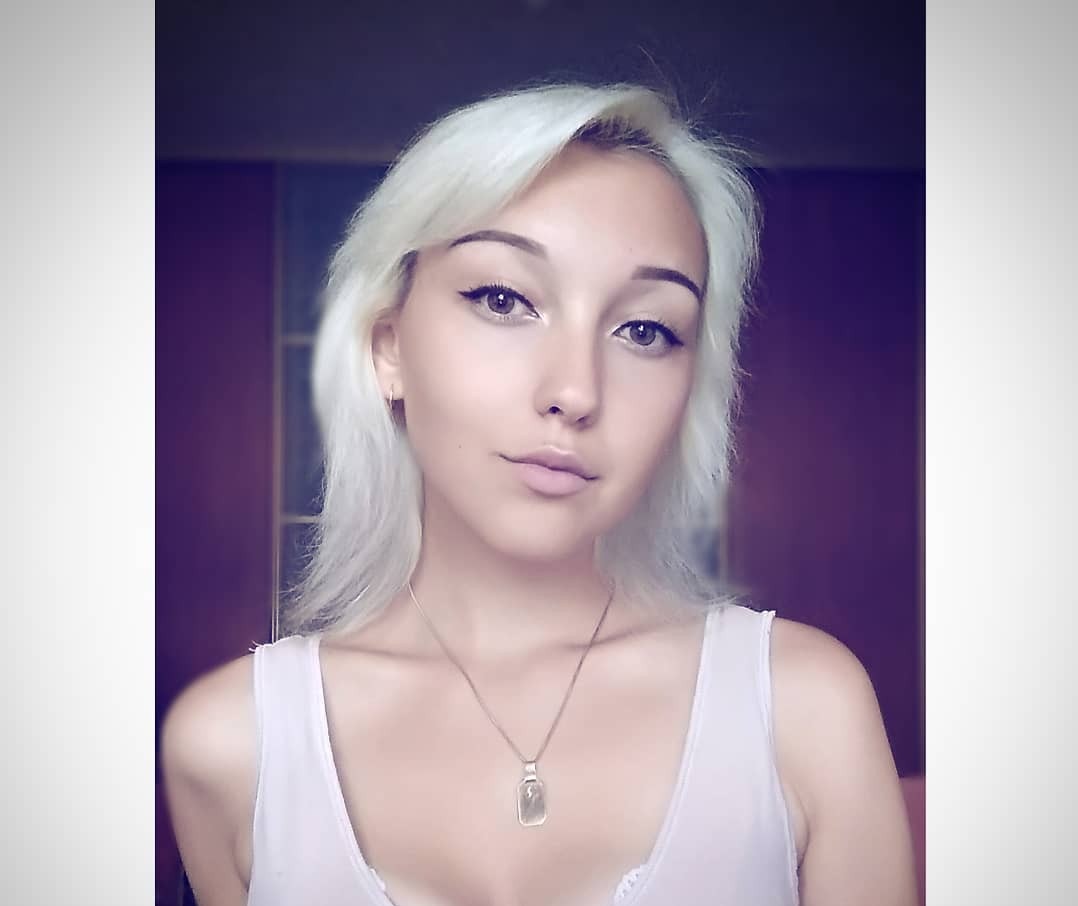 *По желанию выпускника, для открытого представления в сети интернет.ІІ. Результаты обученияІІІ. СамопрезентацияФамилия, имя, отчество   Кобер Валерия ВалентиновнаДата рождения/гражданство26.02.1998/РБФакультетИнженерно-экономическийСпециальностьЭиУПСемейное положениене замужемМесто жительства (указать область, район, населенный пункт)г. Минск, ул. Белорусская, д.19, к. 301бE-maillera_kober@mail.ruСоциальные сети (ID)*Тел. Основные дисциплины по специальности, изучаемые в БГТУДисциплины курсового проектирования1. Прогнозирование и планирование2. Экономическая теория3. Управление персоналом4. Оценка имущественного комплекса5. Экономика организации...Макроэкономика Экономика организации МенеджментАнализ хозяйственной деятельностиИнвестиционное проектированиеОрганизация производстваСредний балл по дисциплинам специальности6,0Места прохождения практикиОАО «Керамин», ОАО «Керамика», ОАО»БЕЛГИПС», ОАО «Гомельстекло»Владение иностранными языками (указать язык); наличие международных сертификатов: ТОЕFL, FСЕ/САЕ/СРЕ, ВЕС и т.д.Английский язык (средний уровень)Дополнительное образование (курсы, семинары, стажировки др.)-Компетенции по использованию современных программных продуктовMSOffice/Word/Exсel (хороший уровень пользователя)….Научно-исследовательская работа(участие в проектах,конкурсах, конференциях, публикации и др.)Конференции по дисциплинам: «Управление персоналом», «Экономика и управление инновациями», «Прогнозирование и планирование экономики».Стажировки/Опыт работы…Жизненные планы, хобби и планируемая сфера деятельности…Личные качестваИсполнительность, ответственность, внимательностьЖелаемое место работы (область/город/предприятие)г. Минск